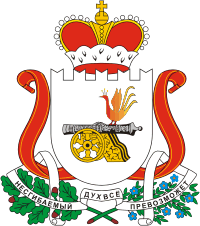 ДЕПАРТАМЕНТ СМОЛЕНСКОЙ ОБЛАСТИПО ОБРАЗОВАНИЮ И НАУКЕП Р И К А Зот 12.01.2018 г.                                                                                                   № 15-ОД      С целью нравственно-патриотического воспитания обучающихся Смоленской области, а также в соответствии с планом работы Смоленского областного государственного бюджетного учреждения дополнительного образования «Детско-юношеский центр туризма, краеведения и спорта» (далее – СОГБУДО «Детско-юношеский центр туризма, краеведения и спорта»)п р и к а з ы в а ю:СОГБУДО «Детско-юношеский центр туризма, краеведения и спорта» (М.И. Малахов) совместно с Региональным отделением союза краеведов России -  Смоленским областным краеведческим обществом (по согласованию):- провести областной туристско-краеведческий конкурс «С рюкзаком и компасом по родному краю» (далее - Конкурс) с 15 января по 31 марта 2018 г;- утвердить задания  Конкурса;- подвести итоги Конкурса.- произвести оплату расходов согласно утвержденной смете.Утвердить Положение о Конкурсе (приложение № 1).Утвердить смету расходов Конкурса (приложение № 2).Рекомендовать руководителям органов местного самоуправления, осуществляющих управление в сфере образования, обеспечить участие обучающихся муниципальных образований в Конкурсе.Контроль за исполнением настоящего приказа возложить на начальника отдела дополнительного образования, организационно-массовой и воспитательной работы Департамента Смоленской области по образованию и науке Э.Н. Степанкину.Первый заместительначальника Департамента                                                                    Д.В. БорисовПриложение № 1 к приказу Департамента Смоленской области по образованию и наукеот 12.01. 2018 г.      № 15-ОДПОЛОЖЕНИЕо проведении областного заочного туристско-краеведческого конкурса «С рюкзаком и компасом по родному краю», посвященного 100-летию детского туризма1. Цели и задачиОбластной заочный туристско-краеведческий конкурс (далее – Конкурс) проводится с целью нравственно-патриотического воспитания обучающихся Смоленской области. Задачи:- расширить знания обучающихся по основам техники пешеходного туризма, приемам техники безопасности, организации быта в походах и экспедициях;- углубить знания обучающихся по географии и истории Смоленщины, полученные в школе;- воспитать у обучающихся чувство гордости и патриотизма за свою малую Родину; - пробудить у обучающихся интерес к поисковой деятельности через использование различных информационных источников по теме Конкурса.2. Участники КонкурсаВ Конкурсе принимают участие обучающиеся всех видов образовательных организаций и творческих объединений учреждений дополнительного образования детей Смоленской области. Участие в Конкурсе может быть только индивидуальным. 3. Руководство КонкурсомНепосредственное руководство проведением Конкурса осуществляет СОГБУДО «Детско-юношеский центр туризма, краеведения и спорта» (Малахов М.И.). 4. Порядок и сроки проведения КонкурсаУчастникам Конкурса предлагается выполнить три блока заданий разного уровня  (Приложение к приказу № 2); Сроки проведения Конкурса: с 15 января по 31 марта  2018 г. Выполненная работа (лист с ответами в приложении к заданиям) высылается в почтовом конверте с пометкой «На конкурс» по адресу: 214022, г. Смоленск, ул. Нижняя Дубровенка, д.13 до 31 марта 2018 г. Телефон для справок: 8-(4812)-41-96-40. Вся информация по Конкурсу размещается на сайте: www.sutur67.ru.Участники Конкурса на листе с ответами сообщают о себе следующие данные:- район (город), школа, класс, фамилия, имя;- фамилия, имя, отчество (полностью) консультирующего учителя и место его работы.5. Порядок определения победителей КонкурсаВ работе предлагаются вопросы разных уровней сложности.Задание 1(базовый) уровень  - каждый правильный ответ -1 балл. Задание 2 (повышенный  уровень) - каждый правильный ответ -2 балла.Задание 3 (высокий уровень) - каждый правильный ответ -3 балла.Максимальная сумма –  60 баллов. 6. НаграждениеПобедители Конкурса награждаются дипломами I, II, III степени Департамента Смоленской области по образованию и науке. Участники, показавшие хорошие результаты, награждаются грамотами Смоленского областного краеведческого общества и СОГБУДО «Детско-юношеский центр туризма, краеведения и спорта».Участникам, не занявшим призовые места, выдаются свидетельства в электронном виде.